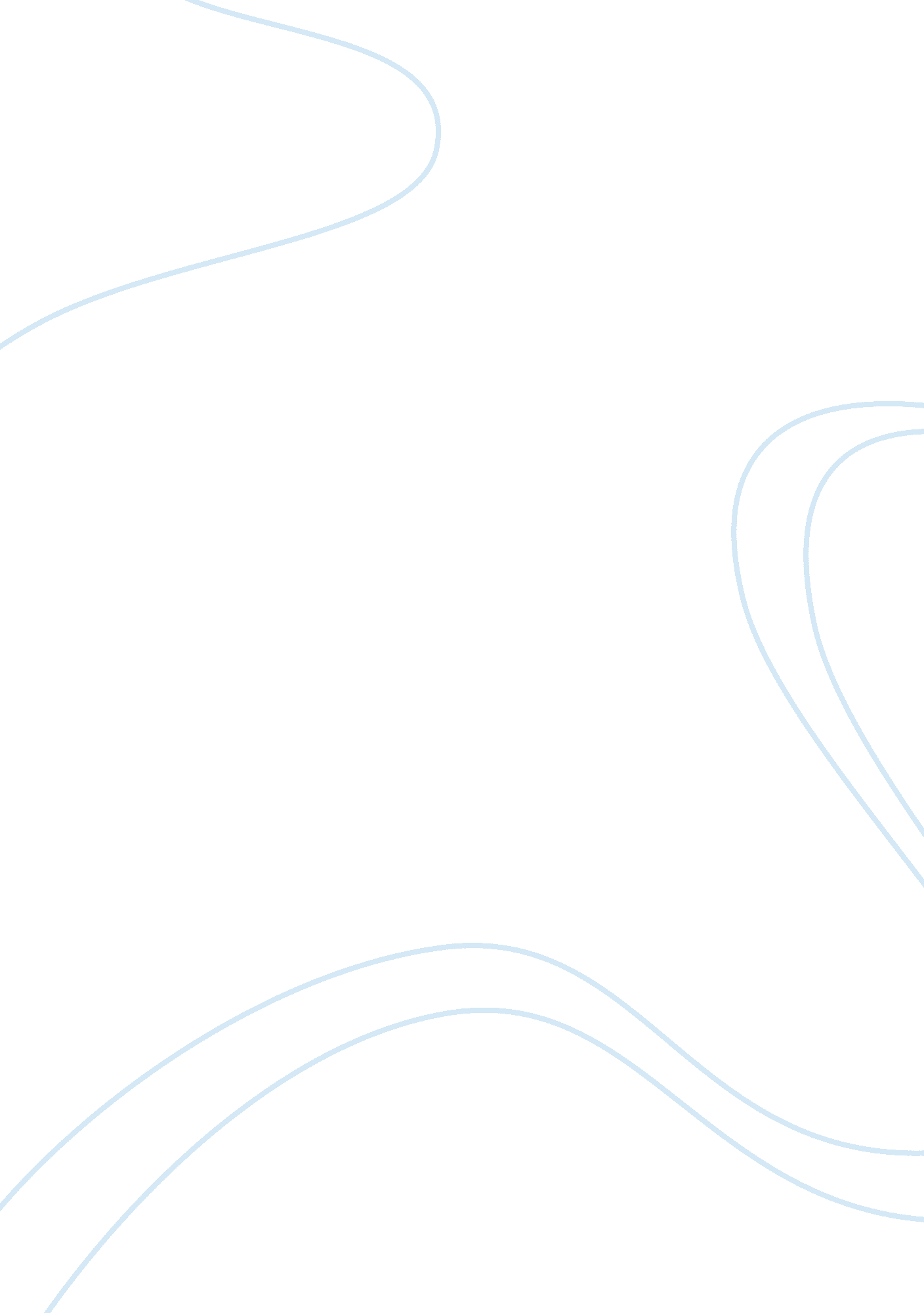 Midnight in the garden of good and evil archetypal projectLife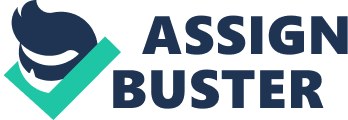 Midnight in the garden of good and evil archetypal project. Summary 1, November 10, Pages 1-25: Midnight in the Garden of Good and Evil starts with the main character, John Berendt as the Narrator. He first introduces the book by speaking of a man by the name of Jim Williams, the home owner of the Mercer house in Savannah Georgia. This intelligent yet cocky man is an antique dealer and is quite rich, owning many houses and valuable antiques. He spends most of his time restoring antiques and “ living like an aristocrat, but not actually being one. His assistant, Danny Hansford is very rowdy, he intrudes on Berendt'sinterviewof Williams by storming into Mercer house cursing a certain “ Bonnie” and insists that he get “ jacked up” on drugs. Summary2, November 11, Pages 25-50: In the second chapter of Midnight in the Garden of Good and Evil, we are introduced to yet another character by the name of Mary Harty, and elderly woman who has lived in Savannah for most of her life. Miss Harty is the mentor archetype, she drags Berendt all through Savannah, giving him information that only locals could tell you. Once the tour was finished, Berendt decided he would like to stay longer in the grand town of Savannah, and booked a room in the second floor of a carriage house. From here we meet the temptress Mandy Nichols and the trickster Joe Odom. Joe is the permanent host of an everlasting party, he steals electricity from the next door neighbors and swindles people out of theirmoney, yet everyone loves him to death. Mandy is his fourth wife in waiting, she’s won several pageants and is quite beautiful. Summary 3, November 12, Pages 50-75: Into the 4th chapter of the novel, Berendt takes us to a junk shop to shop for necessities for his new living space in Savannah. He describes a Buddha-like owner and an “ expressionless man in his mid-thirties, with mousy brown hair and one eye made up in purple eye shadow. ” The man with one eye made-up is referred to as Jack-the-one-eyed-Jill, according to his boss. Afterwards, Berendt comes across a strange man who has the same morning routine as himself, and orders the same meal every single day; this man is Luther Driggers the inventor. This man is the outsider archetype, no one particularly enjoys his company, and rumors spread that he has a poison stronger than arsenic, and plans to one day dump it into Savannah’s water supply. Summary 4, November 13, pages 75-100 Berendt; s journey is beginning to unfold and the “ small world” philosophyis starting to show, everybody seems to be connected to everybody in Savannah now that Berendt is getting to know more and more locals. In Joe Odom's house he meets Emma Kelly a pianist who hardly ever sleeps, musicis her entire life. Joe describes the aspects of Emma's life to Berendt and he is throughly pleased to listen. Later on, Berendt is driving home and spots a woman staring him down, her name is Chablis, she is a drag queen. Chablis is a temptress, Berendt describes her as “ having no masculine features” at all and being quite beautiful and feminine. Summary 5, November 14, pages 100-125 